Newest and lowest time M600 on the market—only 195 hours total time! Loaded with every option—desirable five-blade prop, upgraded interior, upgraded two-tone metallic paint, Garmin phone and text, SurfaceWatch, ADS-B, traffic and Garmin G3000. Complete peace of mind in purchase as this is under warranty until December of 2022 on the airframe, avionics and prop and on the engine until December of 2024. This might be the most dramatic paint colors we’ve seen! Annual inspection and complete Premier Training Package included in sale and trades welcome. Great step up from Meridian—carry all you want and go up to 1400 nm!STATUS Total time, airframe, prop and engine: 195 hoursNo damage history New annual with saleRemaining warranty until December of 2022 on airframe, avionics and prop and December of 2024 on engineFlawless condition, always hangared and frequent compressor washesEXTERIOR/INTERIORCompletely metallic – titanium upper and black pearl red lower and red stripesUpgraded EXP Mojave tan interiorHorse decals on exterior and headrests will be removedSheepskin covers on crew seats  AVIONICSGarmin G3000 avionics suite;Synthetic vision – SVTGarmin FliteCharts and SafeTaxiYaw damperPilot and copilot 12.1” PFDS, 12.1” multifunction displayDual GIA 63Ws NAV/COM/GPS (WAAS enabled)GEA 71 Engine and Airframe InterfaceDual GRS 77 AHRS ComputersDual GDC 74A Air Data ComputersGTX 33 ES Digital Transponder (ADS-B out capability)Dual GTC 570 Mode Touchscreen Cockpit Management UnitsGWX 70 Weather RadarGMA 36 Digital Audio PanelAspen EFD 1000 Standby InstrumentsAUTOPILOTGarmin GFC 700 with enhanced AFCS and yaw damper ADDITIONAL EQUIPMENTOption 398 Hartzell five-blade composite propellerAwareness package (included):Option 150 – SurfaceWatchOption 235 – Jeppesen ChartViewOption 855 – GTS 855 traffic advisory system (TCAS I)Option 450 – TAWS-BOption 631 – GTX33 ES second transponderWeather package (included):Option 269 – Garmin GDL-69A XM Radio / WeatherOption 330 – WX-500 StormScopeOption 257 – GSR 56 Iridium Transceiver (U.S. talk and text)Option 710 – bottom metallic base paintUpper base metallicAMS – AmSafe seatbelts – pilot and copilotThree USB charging ports – cockpit and two in cabinACCESORY EQUIPMENTPiperAire air conditioning Flight into known icing (FIKI)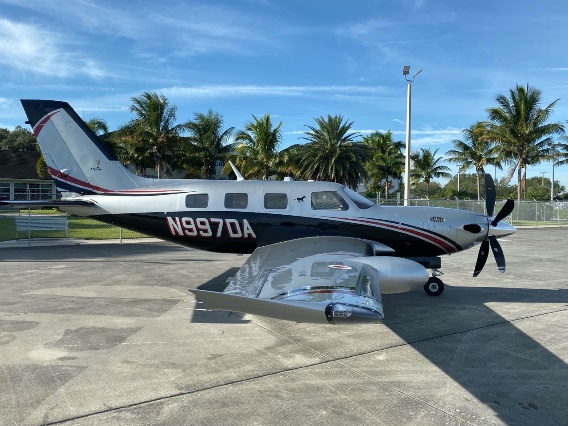 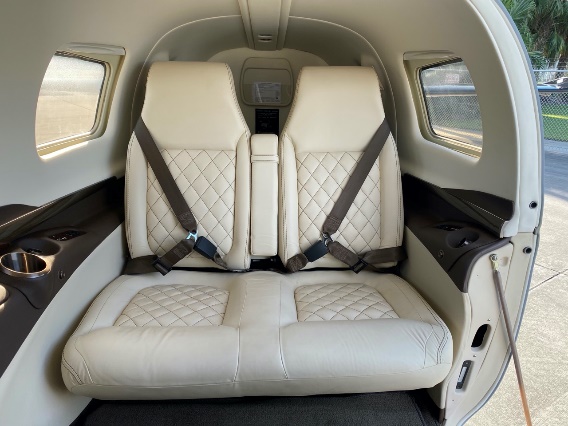 